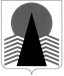 АДМИНИСТРАЦИЯНЕФТЕЮГАНСКОГО РАЙОНАпостановлениег.НефтеюганскО мерах по реализации муниципальной программы Нефтеюганского района «Обеспечение доступным и комфортным жильем» В соответствии с Федеральным законом от 06.10.2003 № 131-ФЗ «Об общих принципах организации местного самоуправления в Российской Федерации», Уставом Нефтеюганского муниципального района Ханты-Мансийского автономного округа – Югры, постановлениями администрации Нефтеюганского района от 24.09.2013 
№ 2493-па-нпа «О муниципальных и ведомственных целевых программах муниципального образования Нефтеюганский район», от 31.10.2022 № 2058-па-нпа
«О муниципальной программе Нефтеюганского района «Обеспечение доступным 
и комфортным жильем» п о с т а н о в л я ю:Утвердить:Порядок реализации основного мероприятия «Региональный проект «Обеспечение устойчивого сокращения непригодного для проживания жилищного фонда» (приложение 1).Порядок реализации основного мероприятия «Переселение граждан 
из жилых домов, находящихся в зонах затопления, подтопления» (приложение 2).Порядок реализации основного мероприятия «Переселение граждан 
из не предназначенных для проживания строений, созданных в период промышленного освоения Сибири и Дальнего Востока, и помещений, не отвечающих требованиям 
в связи с превышением предельно допустимой концентрации фенола 
и (или) формальдегида» (приложение 3).Порядки, указанные в пункте 1 настоящего постановления, являются составной частью муниципальной программы, утвержденной постановлением администрации Нефтеюганского района от 31.10.2022 № 2058-па-нпа 
«О муниципальной программе Нефтеюганского района «Обеспечение доступным 
и комфортным жильем».Настоящее постановление подлежит официальному опубликованию 
в газете «Югорское обозрение» и размещению на официальном сайте органов местного самоуправления Нефтеюганского района. Настоящее постановление вступает в силу после официального опубликования.Контроль за выполнением постановления возложить на заместителя главы Нефтеюганского района Бородкину О.В.Исполняющий обязанностиГлавы района							С.А.КудашкинПриложение 1к постановлению администрации Нефтеюганского районаот 20.02.2023 № 240-па-нпаПОРЯДОК реализации основного мероприятия «Региональный проект «Обеспечение устойчивого сокращения непригодного для проживания жилищного фонда» Порядок определяет правила и условия реализации основного мероприятия «Региональный проект «Обеспечение устойчивого сокращения непригодного 
для проживания жилищного фонда» муниципальной программы Нефтеюганского района «Обеспечение доступным и комфортным жильем» (далее – мероприятие) 
за счет средств бюджета Нефтеюганского района, бюджета Ханты-Мансийского автономного округа – Югры и средств Фонда содействия реформированию жилищно-коммунального хозяйства в рамках:государственной программы Ханты-Мансийского автономного округа – Югры, утвержденной постановлением Правительства Ханты-Мансийского автономного округа – Югры от 31.10.2021 № 476-п «О государственной программе Ханты-Мансийского автономного округа – Югры «Развитие жилищной сферы»; адресной программы Ханты-Мансийского автономного округа – Югры 
по переселению граждан из аварийного жилищного фонда на 2019-2025 годы, утвержденной постановлением Правительства Ханты-Мансийского автономного округа от 01.04.2019 № 104-п; муниципальной адресной программы Нефтеюганского района 
по переселению граждан из аварийного жилищного фонда на 2019-2025 годы, утвержденной постановлением администрации Нефтеюганского района от 29.04.2019 № 973-па.Реализация мероприятия осуществляется следующими способами:приобретение жилых помещений для переселения граждан, переселяемых 
из аварийного жилищного фонда, признанного таковым до 01.01.2017;предоставление гражданам возмещения за изымаемое жилое помещение, отнесенное к аварийному жилищному фонду, признанному таковым до 01.01.2017.Приобретение жилых помещений осуществляется департаментом имущественных отношений Нефтеюганского района (далее – Уполномоченным органом) в соответствии с Федеральным законом от 05.04.2013 № 44-ФЗ 
«О контрактной системе в сфере закупок товаров, работ и услуг для обеспечения государственных и муниципальных нужд».Максимальная стоимость 1 квадратного метра жилых помещений, приобретаемых у застройщиков или лиц, не являющихся застройщиками домов, 
в которых расположены эти жилые помещения, за счет средств бюджета Ханты-Мансийского автономного округа – Югры и бюджета Нефтеюганского района, 
не может превышать норматива средней рыночной стоимости 1 квадратного метра, установленного Региональной службой по тарифам Ханты-Мансийского автономного округа – Югры для муниципального образования Нефтеюганский район на момент публикации соответствующего извещения о проведении конкурса (аукциона) 
по приобретению жилых помещений.Приобретенные в собственность муниципального образования Нефтеюганский район жилые помещения передаются Уполномоченным органом 
в собственность муниципальных образований Нефтеюганского района, на территории которых расположены жилые помещения для переселения граждан, переселяемых 
из аварийного жилищного фонда, признанные таковым до 01.01.2017. Денежные средства на предоставление гражданам возмещения за изымаемые жилые помещения предоставляются бюджетам муниципальных образований Нефтеюганского района в рамках межбюджетных трансфертов в соответствии 
с порядком, утвержденным Решением Думы Нефтеюганского района. Порядок определения размера возмещения за изымаемое жилое помещение, выплачиваемого в соответствии со статьей 32 Жилищного кодекса Российской Федерации, а также порядок уплаты гражданами части стоимости приобретаемых жилых помещений в случае, если размер возмещения за изымаемое жилое помещение ниже стоимости планируемого к предоставлению жилого помещения устанавливаются администрациями поселений самостоятельно.Предоставление гражданам возмещения за изымаемое жилое помещение, отнесенное к аварийному жилищному фонду, признанному таковым до 01.01.2017, осуществляется администрациями поселений в порядке, предусмотренном жилищным законодательством, Федеральным законом от 21.07.2007 № 185-ФЗ «О Фонде содействия реформированию жилищно-коммунального хозяйства».Размер возмещения определяется в соответствии с Федеральным законом 
от 29.07.1998 № 135-ФЗ «Об оценочной деятельности в Российской Федерации» 
на основании отчета об оценке объекта недвижимости. Возмещение за жилое помещение, сроки и другие условия изъятия определяются соглашением администрации поселения с собственником каждого изымаемого жилого помещения, находящегося в признанном аварийным многоквартирном доме. Участник мероприятия обязан в течение 10-и календарных дней со дня подписания договора мены квартир или заключения соглашения о возмещении 
за изымаемое жилое помещение:сняться с регистрационного учета совместно с членами семьи, зарегистрированными в жилом помещении (в случае если имеется такая регистрация);освободить со всеми совместно проживающими членами семьи и передать 
по акту приема-передачи представителю администрации поселения, занимаемое жилое помещение для последующего сноса многоквартирного дома.Администрации поселений несут ответственность за распределение жилых помещений и заключению соответствующих договоров с участниками мероприятия.Уполномоченный орган осуществляет контроль за целевым использованием денежных средств, выделенных на реализацию мероприятия.Участники мероприятия, переселяемые из жилых помещений, принадлежащих им на праве собственности, расположенных в домах, признанных аварийными, и граждане, переселяемые из жилых помещений, занимаемых 
по договорам социального найма, расположенных в домах, признанных аварийными, 
в целях недопущения оставления животных без присмотра по прежнему месту жительства либо в иных местах при переселении обязаны:осуществить учет (регистрацию) домашних животных, находящихся у них 
во владении, в территориальном подразделении Ветеринарной службы Ханты-Мансийского автономного округа – Югры;уведомить органы местного самоуправления либо территориальное подразделение Ветеринарной службы Ханты-Мансийского автономного округа – Югры о принятом решении в отношении домашнего животного.Приложение 2к постановлению администрации Нефтеюганского районаот 20.02.2023 № 240-па-нпаПОРЯДОК реализации основного мероприятия «Переселение граждан из жилых домов, находящихся в зонах затопления, подтопления» (далее – Порядок)Порядок определяет способы и условия реализации основного мероприятия «Переселение граждан из жилых домов, находящихся в зонах затопления, подтопления» муниципальной программы Нефтеюганского района «Обеспечение доступным и комфортным жильем» (далее – мероприятие).Участниками мероприятия являются граждане: Являющиеся собственниками жилых домов, расположенных на территории Нефтеюганского муниципального района Ханты-Мансийского автономного округа – Югры (далее – Нефтеюганский район) (за исключением жилых домов на садовых, огородных участках), признанных непригодными для проживания по основаниям, установленным пунктом 36 постановления Правительства Российской Федерации 
от 28.01.2006 № 47 «Об утверждении Положения о признании помещения жилым помещением, жилого помещения непригодным для проживания, многоквартирного дома аварийным и подлежащим сносу или реконструкции, садового дома жилым домом и жилого дома садовым домом» (далее – постановление Правительства Российской Федерации № 47), находящихся в зоне затопления, подтопления, поставленных на государственный кадастровый учет в соответствии с действующим законодательством Российской Федерации, на которых невозможно при помощи инженерных и проектных решений предотвратить затопление, подтопление территории.Являющиеся нанимателями и членами семьи нанимателя жилых помещений муниципального жилищного фонда, проживающие по договору социального найма 
в жилых домах, расположенных на территории Нефтеюганского района, признанных непригодными для проживания по основаниям, установленным пунктом 36 постановления Правительства Российской Федерации № 47, находящихся в зоне затопления, подтопления, поставленных на государственный кадастровый учет 
в соответствии с действующим законодательством Российской Федерации, на которых невозможно при помощи инженерных и проектных решений предотвратить затопление, подтопление территории.Реализация мероприятия осуществляется следующими способами:Предоставление субсидии на приобретение жилого помещения Участникам мероприятия, указанным в подпункте 2.1 пункта 2 Порядка.Приобретение жилых помещений в муниципальную собственность Нефтеюганского района для дальнейшей их передачи в собственность муниципальных образований Нефтеюганского района, на территории которых расположены жилые дома, признанные непригодными для проживания, с целью предоставления переселяемым Участникам мероприятия по договору социального найма.Субсидия носит целевой характер и может быть использована 
на приобретение индивидуального жилого дома (части индивидуального жилого дома или его доли), квартиры (части квартиры, комнаты, доли в квартире) в жилом многоквартирном доме, которое отвечают санитарно-техническим требованиям, благоустроенное применительно к условиям населенного пункта, выбранного 
для проживания и пригодное для постоянного проживания, расположенное 
на земельном участке, относящемся к зонам жилой застройки, за исключением садовых, огородных и дачных участков, на оплату договора участия в долевом строительстве жилого помещения, договора уступки требования на жилое помещение, договора строительного подряда на строительство индивидуального жилого дома (далее - субсидия на приобретение жилого помещения). Собственникам жилых домов, признанных непригодными для проживания, находящихся в зоне затопления, подтопления, субсидия на приобретение жилого помещения предоставляется на приобретение жилых помещений в собственность 
на территории Российской Федерации при условии безвозмездной передачи 
в муниципальную собственность жилого дома, в том числе земельного участка 
(при наличии прав на него), в границах которого располагается передаваемый жилой дом. Нанимателям жилых помещений муниципального жилищного фонда 
и членам их семей, проживающим по договорам социального найма в жилых домах, находящихся в зоне затопления, подтопления, при наличии жилых помещений предоставляются жилые помещения муниципального жилищного фонда поселения, расположенного на территории Нефтеюганского района, по договорам социального найма, благоустроенные применительно к условиям населенного пункта, равнозначные по количеству комнат и общей площади ранее занимаемым жилым помещениям, отвечающие установленным требованиям и находящиеся в границах соответствующего населенного пункта.Участие в мероприятии носит заявительный характер.Для участия в мероприятии граждане, являющиеся собственниками жилых домов, признанных непригодными для проживания, находящихся в зоне затопления, подтопления, желающие воспользоваться правом на получение субсидии 
на приобретение жилого помещения, предоставляют в департамент имущественных отношений Нефтеюганского района (далее – Уполномоченный орган) следующие документы:заявление, подписанное собственником (ми), законными представителями собственника(ов) жилого дома; документы, удостоверяющие личность собственника(-ков) (паспорт, свидетельство о рождении несовершеннолетних детей) в отношении всех собственников, включенных в заявление); выписки из Единого государственного реестра недвижимости об основных характеристиках и зарегистрированных правах на объект недвижимости жилой дом, 
в том числе земельный участок под ним (при наличии прав на него) (гражданин вправе предоставить);обязательство о сдаче (передаче) жилого дома, земельного участка 
(при наличии прав на него), в границах которого располагается передаваемый жилой дом и снятии с регистрационного учета. Обязательство подписывается всеми совершеннолетними собственниками, законными представителями собственника(ов); отчет об оценке рыночной стоимости объекта недвижимости (жилого дома 
и земельного участка под ним (при наличии прав на него));согласие на обработку персональных данных лиц, указанных в подпункте 2.1 пункта 2 Порядка;в случае отсутствия сведений о границах зон затопления, подтопления территории населенных пунктов Нефтеюганского района в выписках из Единого государственного реестра недвижимости об основных характеристиках 
и зарегистрированных правах на объект недвижимости жилой дом либо на земельный участок под ним (при наличии прав на него) – технический план на жилой дом.Граждане, являющиеся нанимателями и членами семьи нанимателя жилых помещений, муниципального жилищного фонда, проживающие по договорам социального найма в жилых помещениях (жилых домах), находящихся в зоне затопления, подтопления, предоставляют в Уполномоченный орган следующие документы:заявление, подписанное нанимателем и членами семьи нанимателя жилых помещений муниципального жилищного фонда, проживающими по договорам социального найма;документы, удостоверяющие личность заявителя и всех членов его семьи, 
а также подтверждающие родственные отношения (паспорт, свидетельств о рождении несовершеннолетних детей); ордер на занимаемое жилое помещение (жилой дом) (при наличии);договор социального найма на занимаемый жилой дом;заявление о расторжении договора социального найма на занимаемый жилой дом, подписанное нанимателем жилого помещения и членами семьи нанимателя жилых помещений муниципального жилищного фонда, проживающими по договорам социального найма;обязательство о сдаче (передаче) жилого помещения (жилого дома) и снятии с регистрационного учета. Обязательство подписывается всеми совершеннолетними членами семьи заявителя, обратившимися за субсидией на приобретение жилого помещения;согласие на обработку персональных данных лиц, указанных в подпункте 2.2 пункта 2 Порядка.Заявление подается с предъявлением оригиналов соответствующих документов, копии которых заверяются специалистом Уполномоченного органа, ответственным за прием документов, после чего оригиналы документов возвращаются заявителю. Заявление регистрируется специалистом Уполномоченного органа в день его поступления с присвоением регистрационного номера.Уполномоченный орган в течение 5 рабочих дней после поступления заявления и документов, предусмотренных пунктом 7 Порядка, путем межведомственного информационного взаимодействия, запрашивает следующие сведения:документ, подтверждающий признание дома непригодным для проживания, многоквартирного дома аварийным и подлежащим сносу;выписки из Единого государственного реестра недвижимости об основных характеристиках и зарегистрированных правах на объект недвижимости жилой дом, земельный участок под ним (при наличии прав на него);выписки из государственных информационных систем обеспечения градостроительной деятельности (ГИСОГД) (в случае отсутствия сведений о границах зон затопления, подтопления территории населенных пунктов Нефтеюганского района в выписках из Единого государственного реестра недвижимости об основных характеристиках и зарегистрированных правах на объект недвижимости жилой дом либо на земельный участок под ним (при наличии прав на него).В течение 20 календарных дней со дня поступления последнего ответа 
на запросы, указанные в настоящем пункте, Уполномоченный орган осуществляет их проверку на соответствие требованиям Порядка и передает на рассмотрение представленные документы в жилищную комиссию при администрации Нефтеюганского района (далее – жилищная комиссия). По результатам рассмотрения предоставленных документов, на основании рекомендаций жилищной комиссии, Уполномоченный орган:принимает решение о признании Участником(ами) мероприятия 
и предоставления субсидии на приобретение жилого помещения (в случае рассмотрения документов, указанных в подпункте 7.1 пункта 7 Порядка);принимает решение о признании Участником(ами) мероприятия и направляет уведомление в администрацию поселения для принятия решения о заключении договора социального найма (в случае рассмотрения документов, указанных 
в подпункте 7.2 пункта 7 Порядка);принимает решение об отказе в признании Участником(ами) мероприятия 
(в случае наличия оснований для отказа в признании Участником мероприятия, указанных в пункте 13 Порядка).Решение о предоставлении субсидии на приобретение жилого помещения 
(в случае, указанном в подпункте 7.1 пункта 7 Порядка) оформляется распоряжение Уполномоченного органа и выдается свидетельство о предоставлении субсидии 
на приобретение жилого помещения. Уполномоченный орган в течение 10 календарных дней со дня принятия рекомендаций жилищной комиссией вручает лично заявителю (ям) либо направляет почтовым отправлением: свидетельство о предоставлении субсидии на приобретение жилого помещения с указанием суммы, рассчитанной в соответствии с Порядком (в случае, указанном подпункте 7.1 пункта 7 Порядка);копию уведомления в администрацию поселения для принятия решения о заключении договора социального найма (в случае, указанном в подпункте 7.2 пункта 7 Порядка);уведомление об отказе в признании Участником мероприятия (в случае принятия решения об отказе в признании Участником мероприятия).Срок действия выданного свидетельства о предоставлении субсидии на приобретение жилого помещения составляет 60 календарных дней со дня выдачи свидетельства, но не позднее 1 декабря текущего года.Срок действия свидетельства может быть продлен по заявлению Участника мероприятия, при условии предоставления в Уполномоченный орган копии предварительного договора купли-продажи жилого помещения с использованием средств субсидии на приобретение жилого помещения, описи документов, подтверждающих направление документов для государственной регистрации прав 
на приобретаемое жилое помещение.При этом срок действия свидетельства по заявлению Участника может быть продлен на срок не позднее, чем 10 декабря текущего года.Основаниями для отказа в признании Участником(ами) мероприятия являются:письменный отказ гражданина от получения субсидии на приобретение жилого помещения;несоответствие Участника мероприятия условиям, предусмотренным пунктом 2 Порядка;установление факта недостоверности сведений, содержащихся 
в представленных документах;отсутствие заключенного соглашения между Департаментом строительства Ханты-Мансийского автономного округа – Югры и муниципальным образованием Нефтеюганский район на мероприятие «Переселение граждан из жилых домов, находящихся в зонах затопления, подтопления», а также достаточного финансирования данного мероприятия;непредставления документов, предусмотренных подпунктами 7.1 и 7.2 пункта 7 Порядка. Решение об отказе в признании Участником(ами) мероприятия может быть обжаловано гражданином в соответствии с законодательством Российской Федерации.Размер субсидии на приобретение жилого помещения для Участников мероприятия определяется в соответствии с оценкой, произведенной на основании отчета об оценке рыночной стоимости объекта недвижимости (жилого дома 
и земельного участка под ним (при наличии прав на него)), но не превышающей размера, определённого по формуле:СтЖ = Н x РЖ, где:СтЖ - размер субсидии на приобретение жилого помещения; РЖ - норма предоставления общей площади жилого помещения, установленная для семей разной численности; Н – норматив средней рыночной стоимости одного квадратного метра общей площади жилого помещения, действующий на дату принятия комиссией решения о предоставлении субсидии на приобретение жилого помещения Участнику мероприятия и утвержденный:Региональной службой по тарифам Ханты-Мансийского автономного округа – Югры, в случае приобретения жилого помещения на территории Ханты-Мансийского автономного округа – Югры;Министерством строительства и жилищно-коммунального хозяйства Российской Федерации (далее – Минстрой) – в случае приобретения жилого помещения за пределами Ханты-Мансийского автономного округа – Югры, 
на территории иных субъектов Российской Федерации, применяется средняя рыночная стоимость одного квадратного метра общей площади жилого помещения, утвержденная Минстроем для субъекта Российской Федерации, на территории которого расположено приобретаемое жилое помещение, но не превышающая среднюю рыночную стоимость утверждённую Минстроем для Ханты-Мансийского автономного округа – Югры. В противном случае при расчете размера субсидии 
на приобретение жилого помещения применяется средняя рыночная стоимость, утвержденная Минстроем для Ханты-Мансийского автономного округа – Югры.Норма предоставления общей площади жилого помещения, установленная 
для собственников, составляет:33 квадратных метра общей площади жилого помещения – для семьи, состоящей из одного собственника;42 квадратных метра общей площади жилого помещения – для семьи, состоящей из для двух собственников;18 квадратных метров общей площади жилого помещения для семьи, состоящей из трех или более собственников.Для целей реализации Порядка под семьей признаются собственники одного жилого дома (помещения) в совокупности.При этом, размер субсидии на приобретение жилого помещения каждого собственника определяется в соответствии с долей в праве собственности 
на переселяемый жилой дом, в том числе земельный участок под ним (при наличии прав на него) в границах которого располагается переселяемый жилой дом согласно сведениям Единого государственного реестра недвижимости.При приобретении жилого помещения, стоимость которого превышает размер субсидии на приобретение жилого помещения, разница стоимости оплачивается за счет средств Участника мероприятия.В случае приобретения Участником мероприятия жилого помещения 
по стоимости ниже указанной в отчете об оценке рыночной стоимости объекта недвижимости (жилого дома и земельного участка под ним (при наличии прав 
на него)), субсидия на приобретение жилого помещения предоставляется исходя 
из фактической стоимости приобретенного жилого помещения, указанной в договоре на приобретение жилого помещения. Приобретенное жилое помещение оформляется в собственность всех граждан, указанных в свидетельстве о предоставлении субсидии на приобретение жилого помещения.Участники мероприятия - собственники одного жилого помещения (жилого дома) могут приобрести одно или несколько жилых помещений с учетом требований, установленных пунктами 14, 15 и 16 Порядка.В рамках мероприятия допускается получение собственником(-ками) жилых домов отдельных свидетельств о предоставлении субсидии на приобретение жилого помещения за каждое жилое помещение. При этом свидетельства о предоставлении субсидии на приобретение жилого помещения могут быть реализованы 
на приобретение как на одно жилое помещение, так и на несколько жилых помещений. Для перечисления субсидии на приобретение жилого помещения, Участник мероприятия в срок не позднее 5-и рабочих дней со дня заключения договора 
на приобретение индивидуального жилого дома (части индивидуального жилого дома или его доли), квартиры (части квартиры, комнаты, доли в квартире) в жилом многоквартирном доме, договора участия в долевом строительстве жилого помещения, договора уступки требования на жилое помещение, договора строительного подряда на строительство индивидуального жилого дома обязан обратиться в администрацию поселения для заключения договора безвозмездной передачи недвижимости, земельного участка под ним (при наличии прав на него) и осуществления регистрации перехода права собственности на освобождаемые жилое(-ые) помещение(-я), 
жилого(-ых) дома(-ов), земельный(-е) участок(-и) под них (него) (при наличии прав 
на него).Для перечисления субсидии на приобретение жилого помещения Участник мероприятия обращается в Уполномоченный орган с заявлением о перечислении субсидии на приобретение жилого помещения на счет продавца с предоставлением оригиналов и копий следующих документов:договор(-ы) купли-продажи на приобретение жилого(-ых) помещения(-ий), договор(-ы) участия в долевом строительстве жилого(ых) помещения(-й), договор(-ы) уступки требования на жилое(-ые) помещение(-ия), заключенный(-ые) получателями субсидий на приобретение жилого помещения, прошедший(-е) государственную регистрацию перехода прав и прав собственности в установленном законодательством Российской Федерации порядке;выписка из Единого государственного реестра недвижимости об основных характеристиках и зарегистрированных правах на приобретаемое жилое помещение (гражданин вправе предоставить);кадастровый паспорт на приобретаемое жилое помещение (при наличии);справка, подтверждающая пригодность приобретаемого жилого помещения для постоянного проживания;банковские реквизиты продавца с указанием фамилии, имени и отчества, застройщика жилого помещения либо кредитной организации, предоставившей кредит получателям субсидии на приобретение жилого помещения для перечисления субсидии на приобретение жилого помещения;копия(-и) паспорта(-ов) продавцов;выписка из Единого государственного реестра недвижимости об основных характеристиках и зарегистрированных правах на земельный участок под ним 
(при наличии прав на него) (гражданин вправе предоставить);кредитный договор (при наличии);платежные документы, подтверждающие внесение собственных 
и (или) заемных средств (представляются в случае внесения собственных 
и (или) заемных средств);зарегистрированный договор безвозмездной передачи недвижимости, в том числе земельного участка под ним (при наличии прав на него) и осуществления регистрации права собственности на освобождаемые жилое(-ые) помещение(-я), жилые дома, земельный(-е) участок(-и) под ним (ними) (при наличии прав на него).Уполномоченный орган в течение 5 рабочих дней после поступления заявления на перечисление субсидии на приобретение жилого помещения 
от Участника(-ов) мероприятия, путем межведомственного информационного взаимодействия, запрашивает следующие сведения:выписку из Единого государственного реестра недвижимости об основных характеристиках и зарегистрированных правах на приобретаемое жилое помещение;выписку из Единого государственного реестра недвижимости об основных характеристиках и зарегистрированных правах на приобретаемый земельный участок под ним (при необходимости).Основанием для отказа в перечислении субсидии на приобретение жилого помещения является:установление факта недостоверности сведений, содержащихся 
в представленных документах;не предоставление Участником мероприятия в Уполномоченный орган документов, указанных в пункте 21 Порядка; отсутствие достаточного объема средств, предусмотренных 
для предоставления субсидий на приобретение жилого помещения 
на соответствующий финансовый год.Копии документов, предоставленные Участником мероприятия 
на перечислении субсидии на приобретение жилого помещения, в соответствии 
с условиями Порядка, сличаются с оригиналом, после чего оригиналы возвращаются гражданам.В течение 20 календарных дней с момента поступления документов, предусмотренных в пункте 22 Порядка, Уполномоченный орган подготавливает правовой акт о перечислении субсидии на приобретение жилого помещения 
и направляет заявку на согласование в Департамент строительства и жилищно-коммунального комплекса Ханты-Мансийского автономного округа – Югры. Участники мероприятия, которым предоставлены субсидия на приобретение жилого помещения либо жилое помещение по договору социального найма жилого помещения обязаны в течение 10-ти календарных дней со дня перечисления субсидии на приобретение жилого помещения на счет продавца либо заключения договора социального найма жилого помещения:сняться с регистрационного учета совместно с членами семьи, зарегистрированными в жилом помещении (жилом доме) (в случае если имеется такая регистрация);освободить со всеми совместно проживающими членами семьи и передать по акту приема-передачи представителю администрации поселения Нефтеюганского района, занимаемый жилой дом для последующего сноса и земельный участок под ним (при наличии прав на него).Неисполнение обязательства по освобождению и (или) передаче по акту приема-передачи представителю администрации поселений Нефтеюганского района жилого дома, в том числе земельного участка под ним (при наличии прав на него) 
в границах которого располагается передаваемый жилой дом, Участником(ами) мероприятия и всеми совместно проживающими с ним членами семьи и (или) снятии с регистрационного учета, является основанием для обращения Уполномоченного органа в суд с исковыми требованиями к Участнику мероприятия о принудительном исполнении обязательств в соответствии с действующим законодательством Российской Федерации.Приобретение жилых помещений для Участников мероприятия, указанных в пункте 3.2 Порядка, осуществляется Уполномоченным органом в соответствии 
с Федеральным законом от 05.04.2013 № 44-ФЗ «О контрактной системе в сфере закупок товаров, работ и услуг для обеспечения государственных и муниципальных нужд» по цене, не превышающей норматив средней рыночной стоимости 
1 квадратного метра общей площади жилого помещения по Ханты-Мансийскому автономному округу – Югре для муниципального образования Нефтеюганский район на дату размещения заказа на их приобретение.Приобретенные в собственность муниципального образования Нефтеюганский район жилые помещения передаются Уполномоченным органом 
в собственность муниципальных образований Нефтеюганского района, на территории которых расположены жилые дома, признанные непригодными для проживания 
по основаниям, установленным пунктом 36 постановления Правительства Российской Федерации № 47, расположенных в границах зон затопления, подтопления, поставленных на государственный кадастровый учет.Жилые помещения по договорам социального найма предоставляются 
в соответствии со статьей 89 Жилищного кодекса Российской Федерации, в порядке, утвержденном решением Совета депутатов, соответствующего поселения Нефтеюганского района.Администрации поселений Нефтеюганского района несут ответственность за распределение жилых помещений социального найма и заключения соответствующих договоров с Участником мероприятия.Приложение 3к постановлению администрации Нефтеюганского районаот 20.02.2023 № 240-па-нпаПОРЯДОК реализации основного мероприятия «Переселение граждан из не предназначенных для проживания строений, созданных в период промышленного освоения Сибири 
и Дальнего Востока, и помещений, не отвечающих требованиям в связи 
с превышением предельно допустимой концентрации фенола и (или) формальдегида» (далее – Порядок)Порядок определяет правила и условия реализации основного мероприятия «Переселение граждан из не предназначенных для проживания строений, созданных 
в период промышленного освоения Сибири и Дальнего Востока, и помещений, 
не отвечающих требованиям в связи с превышением предельно допустимой концентрации фенола и (или) формальдегида» муниципальной программы Нефтеюганского района «Обеспечение доступным и комфортным жильем» (далее – мероприятие).Целью реализации мероприятия является обеспечение жильем граждан, переселяемых из жилых помещений, не отвечающих требованиям в связи 
с превышением предельно допустимой концентрации фенола и (или) формальдегида, находящихся на территории Нефтеюганского муниципального района Ханты-Мансийского автономного округа – Югры (далее – Нефтеюганский район), в форме социальной выплаты на приобретение или строительство жилых помещений 
в автономном округе или предоставления жилого помещения в соответствии 
с мероприятиями, установленной в муниципальной программе.Мероприятия по обеспечению жильем граждан включают:амероприятия по предоставлению гражданам социальных выплат 
на приобретение (строительство) жилых помещений;мероприятия, связанные с приобретением жилых помещений, в том числе 
на вторичном рынке жилья, для предоставления гражданам.В соответствии с пунктом 2(1) Правил предоставления и распределения субсидий из федерального бюджета бюджетам субъектов Российской Федерации 
в целях софинансирования расходных обязательств субъектов Российской Федерации, возникающих при реализации мероприятий государственных программ субъектов Российской Федерации по переселению граждан из не предназначенных 
для проживания строений, созданных в период промышленного освоения Сибири 
и Дальнего Востока (приложение № 15(3) к государственной программе Российской Федерации «Обеспечение доступным и комфортным жильем и коммунальными услугами граждан Российской Федерации», утвержденной постановлением Правительства Российской Федерации от 30.12.2017 № 1710 (далее – Правила), мероприятия по обеспечению жильем граждан, проживающих в жилых помещениях, не отвечающих требованиям в связи с превышением предельно допустимой концентрации фенола и(или) формальдегида и находящихся на территории Нефтеюганского района, реализуются в отношении граждан, отвечающих совокупности критериев:гражданин постоянно проживает на территории Нефтеюганского района, 
в жилом помещении, не соответствующем положениям статьи 23 Федерального закона «О санитарно-эпидемиологическом благополучии населения» в связи с превышением предельно допустимой концентрации фенола и(или) формальдегида, занимаемом 
по договору социального найма или принадлежащем ему на праве собственности 
и находящемся в многоквартирном доме, введенном в эксплуатацию до 01.01.2002;гражданин включен в список граждан, подлежащих переселению из жилых помещений, не отвечающих требованиям в связи с превышением предельно допустимой концентрации фенола и(или) формальдегида и находящихся 
на территории Нефтеюганского района, утвержденный Главой Нефтеюганского района (далее – Список граждан);ранее гражданин не являлся получателем иных мер социальной поддержки 
в виде обеспечения жилым помещением за счет средств бюджетов бюджетной системы Российской Федерации.Приобретение жилых помещений осуществляется департаментом имущественных отношений Нефтеюганского района (далее – Уполномоченным органом) для переселения граждан из жилых помещений, не отвечающих требованиям в связи с превышением предельно допустимой концентрации фенола и(или) формальдегида, расположенных в многоквартирных домах, в соответствии с нормами Федерального закона Российской Федерации от 05.04.2013 № 44-ФЗ «О контрактной системе в сфере закупок товаров, работ, услуг для обеспечения государственных 
и муниципальных нужд», постановлением Правительства Ханты-Мансийского автономного округа – Югры от 29.12.2020 № 643-п «Об организации в Ханты-Мансийском автономном округе – Югре условий реализации жилищных прав граждан», с учетом Правил.Приобретение жилых помещений осуществляется в пределах доведенных лимитов на текущий год. Уполномоченный орган может увеличивать объем финансирования мероприятия за счет средств местного бюджета. Приобретенные в собственность муниципального образования Нефтеюганский район жилые помещения передаются Уполномоченным органом 
в собственность муниципальных образований Нефтеюганского района, на территории которого расположены жилые помещения для переселения граждан из жилых помещений, не отвечающих требованиям в связи с превышением предельно допустимой концентрации фенола и(или) формальдегида и находящемся 
в многоквартирном доме, введенном в эксплуатацию до 01.01.2002, в соответствии 
с утвержденными положениями поселений Нефтеюганского района с учетом  настоящего Порядка.При применении критериев, установленных пунктом 4 Порядка, необходимо учитывать отдельные категории граждан, которые являются получателями иных мер поддержки, в том числе социальных выплат, направленных на улучшение жилищных условий, при этом не предусматривающих освобождение ими занимаемых фенольных помещений.В этой связи при применении критериев, установленных пунктом 2(1) Правил, 
в отношении граждан, претендующих на участие в мероприятии, необходимо учитывать является(лся) ли гражданин получателем иных мер социальной поддержки в виде обеспечения жилым помещением за счет средств бюджетов бюджетной системы Российской Федерации, предусматривающих предоставление гражданину жилого помещения. Получение гражданином иных мер социальной поддержки в виде субсидий, социальных выплат, материнского капитала, компенсаций части процентной ставки по ипотечным кредитным договорам, не предусматривающих освобождение занимаемых ими фенольных помещений, не является основанием признания гражданина несоответствующим установленному критерию. Временной интервал получения гражданином, претендующим на участие 
в мероприятии, мер социальной поддержки в виде обеспечения жилым помещением 
за счет средств бюджетов бюджетной системы Российской Федерации Правилами 
не установлен.Социальную выплату участник может использовать на:приобретение (строительство) жилого помещения у любых физических 
или юридических лиц;уплату первоначального взноса по ипотечному жилищному кредиту;уплату цены договора строительного подряда по строительство индивидуального жилого дома;уплату цены договора участия в долевом строительстве, который предусматривает в качестве объекта долевого строительства жилое помещение, путем внесения соответствующих средств на счет эскроу.Условием предоставления социальных выплат и жилых помещений является осуществление действий, направленных на освобождение гражданами жилых помещений, путем передачи их в администрацию поселений Нефтеюганского района, на территории которых расположены жилые помещения, не отвечающие требованиям в связи с превышением предельно допустимой концентрации фенола 
и(или) формальдегида и находящиеся в многоквартирном доме.Уполномоченный орган ежегодно по состоянию на 1 января составляет 
по форме и в срок, установленные департаментом строительства и жилищно-коммунального комплекса Ханты-Мансийского автономного округа – Югры (далее – Депстрой и ЖКК Югры), Список граждан, который утверждает Глава Нефтеюганского района.Уполномоченный орган ежегодно представляет Список граждан в Депстрой 
и ЖКК Югры в срок, установленный Депстрой и ЖКК Югры.В Списке граждан на текущий год учитываются граждане, которые 
по состоянию на 31 декабря предыдущего года проживают в жилых помещениях, 
не отвечающих требованиям в связи с превышением предельно допустимой концентрации фенола и(или) формальдегида, и зарегистрированные (вселенные) 
до 01.01.2023. На 2023 год Список граждан формируется, исходя из даты и номера протокола лабораторного исследования, установившего факт наличия в жилом помещении превышения предельно допустимой концентрации фенола и(или) формальдегида. 
В случае, если дата протокола лабораторного исследования у разных жилых помещений совпадает, то очередность среди таких помещений формируется по дате 
и времени отбора пробы воздуха в обследуемом жилом помещении.В период с 2024 года Список формируется в соответствии с заявлениями граждан, а также сведениями, предоставленными администрациями поселений Нефтеюганского района.Корректировка утвержденного Списка граждан в течении календарного года не допускается, за исключением случаев уточнения Списка граждан по следующим основаниям:выявления не учтенных (учтенных) в нем граждан;рождения (усыновления, удочерения) ребенка (детей) до момента признания их родителей (усыновителей) участниками мероприятия; по решению суда.Факт постоянного проживания в жилом помещении, не отвечающем требованиям в связи с превышением предельно допустимой концентрации фенола и(или) формальдегида, согласно подпункту «в» (1) пункта 4 Правил, подтверждается гражданами одним из следующих документов:судебное решение, на основании которого возникло право проживания 
в жилом помещении;договор социального найма жилого помещения либо выписка из Единого государственного реестра недвижимости о зарегистрированном праве собственности на жилое помещение.Участие в мероприятии носит заявительный характер. В рамках Порядка заявителем является основной наниматель по договору социального найма либо собственник (собственники), постоянно проживающий (проживающие) в жилом помещении, не отвечающем требованиям в связи с превышением предельно допустимой концентрации фенола и(или) формальдегида.До начала приема заявлений о признании участником Уполномоченный орган с учетом выделенных на текущий год средств, согласно утвержденному Списку граждан, направляет уведомления с разъяснениями права принять участие 
в мероприятии и приглашением граждан принять участие в данном мероприятии программы.Для принятия решения о признании участником граждане, указанные в пункте 4 Порядка, в течение 15 рабочих дней с момента получения ими уведомления подают 
в Уполномоченный орган заявление об участие в мероприятии (далее – заявление) 
по форме согласно приложению 1 Порядка.В случае, если заявление об участии в мероприятии в установленный срок 
с момента получения уведомления не подано либо уведомление вернулось в адрес Уполномоченного органа в связи с неявкой граждан для его получения в почтовое отделение связи, то Уполномоченный орган направляет уведомление с приглашением принять участие в мероприятии следующим по очереди гражданам. При этом, жилое помещение гражданина и членов его семьи, не подавших заявление в установленный срок, из очередности переселения не исключается, и гражданин сохраняет право принять участие в мероприятиях программы в следующем календарном году.Для участия в мероприятии граждане предоставляют в Уполномоченный орган следующие документы:заявление, заполненное согласно форме, указанной в Приложении 1;копии документов, удостоверяющих родство заявителя и членов семьи, совместно проживающих с ним (свидетельство о рождении, свидетельство 
о заключении (расторжении) брака, решение об усыновлении (удочерении), судебное решение);копии документов на занимаемое жилое помещение, не отвечающее требованиям в связи с превышением предельно допустимой концентрации фенола и(или) формальдегида (договор социального найма или ордер, свидетельство 
о регистрации по месту жительства гражданина, не достигшего 14-летнего возраста, судебное решение, выписка из Единого государственного реестра недвижимости 
об основных характеристиках и зарегистрированных правах на объект недвижимости), подтверждающие факт постоянного проживания в жилом помещении); копия протокола по результатам санитарно-эпидемиологической экспертизы результатов лабораторно-инструментальных исследований в жилом помещении превышения предельно допустимой концентрации фенола и(или) формальдегида (предоставляется только собственниками жилых помещений), датой исследования 
не ранее 01.01.2022;копия свидетельства о постановке на учет в налоговом органе на всех членов семьи (ИНН);письменное обязательство об освобождении жилого помещения, занимаемого на условиях социального найма, а также снятие с регистрационного учета, согласно приложению 2 Порядка (должно быть подписано нанимателями жилого помещения 
по договору социального найма и членами их семей), письменное обязательство 
об освобождении и передаче в муниципальную собственность жилого помещения, 
а также снятие с регистрационного учета,  согласно приложению 3 Порядка (должно быть подписано собственниками жилого помещения и членами их семей);копию доверенности, если заявление и обязательство от имени гражданина 
и (или) членов его семьи подписывается уполномоченным представителем;копии документов, подтверждающих снятие ареста, запрещения, залога либо согласие залогодержателя на отчуждение жилого помещения, не отвечающего требованиям в связи с превышением предельно допустимой концентрации фенола и(или) формальдегида (предоставляется собственниками жилых помещений, 
если вышеуказанное жилое помещение находится под арестом, запрещением 
или в залоге);согласие на обработку персональных данных лиц в Уполномоченный орган, согласно приложению 5 Порядка, и в отдел Министерства внутренних дел Российской Федерации по Нефтеюганскому району, согласно приложению 6 Порядка.Заявление подает заявитель либо его законный представитель 
(по доверенности) и подписывают все совершеннолетние члены семьи, указанные 
в заявлении, с предъявлением оригиналов документов, копии которых заверяет ответственный специалист, принимающий документы, Уполномоченного органа 
или администрации поселения Нефтеюганского района, на территории которого расположено жилое помещение.Ответственность за достоверность сведений, указанных в заявлении 
и представленных документах, возлагается на заявителя. Заявление регистрируется специалистом Уполномоченного органа в день его поступления с присвоением регистрационного номера.Уполномоченный орган в течение 10 рабочих дней после поступления заявления и документов, предусмотренных пунктом 14 Порядка, проверяет предоставленные гражданином документы и запрашивает в порядке межведомственного взаимодействия документы и сведения.Перечень документов и сведений, запрашиваемых Уполномоченным органом в порядке межведомственного взаимодействия:выписка из Единого государственного реестра недвижимости об основных характеристиках и зарегистрированных правах на объект недвижимости, не отвечающий требованиям в связи с превышением предельно допустимой концентрации фенола и(или) формальдегида;сведения на заявителя и членов его семьи из поселений Нефтеюганского района, на территории которого расположено расселяемое жилое помещение, 
о заключенных договорах социального найма (выданных ордерах);документ, подтверждающий неполучение (получение) иной меры поддержки в виде обеспечения жилым помещением или социальной выплаты за счет средств бюджетов бюджетной системы Российской Федерации (Уполномоченный орган, администрации поселения Нефтеюганского района, на территории которого расположено жилое помещение, Депстрой и ЖКК Югры);сведения, подтверждающие место жительства (регистрации), на заявителя, членов семьи;сведения о регистрации в системе индивидуального (персонифицированного) учета на заявителя, членов его семьи;копия протокола по результатам санитарно-эпидемиологической экспертизы результатов лабораторно-инструментальных исследований в жилом помещении превышения предельно допустимой концентрации фенола и(или) формальдегида 
(в отношении жилых помещениях с неблагоприятными экологическими характеристиками, являющихся муниципальной собственностью поселений Нефтеюганского района), датой исследования не ранее 01.01.2022.Документы, запрашиваемые Уполномоченным органом в рамках межведомственного информационного взаимодействия, граждане вправе представить самостоятельно.В течение 10 рабочих дней со дня поступления последнего ответа 
на запросы Уполномоченный орган осуществляет их проверку на соответствие требованиям Порядка и передает на рассмотрение представленные документы 
в жилищную комиссию при администрации Нефтеюганского района (далее – жилищная комиссия). По результатам рассмотрения предоставленных документов, на основании рекомендаций жилищной комиссии, Уполномоченный орган в течении 3 рабочих дней принимает одно из следующих решений:о признании Участником(ами);об отказе в признании Участником(ами) мероприятия (в случае наличия оснований для отказа в признании Участником мероприятия, предусмотренных пунктам 18 Порядка).Основаниями для отказа в признании Участником(ами) мероприятия являются:несоответствие заявителя критериям, предусмотренным пунктом 4 Порядка;непредставление и (или) представление не в полном объеме документов, указанных в пункте 14 Порядка;в связи с личным обращением заявителя об отзыве заявления;отсутствие финансирования, достаточного для обеспечения жилым помещением в форме предоставления социальной выплаты или жилого помещения 
в текущем году; установление факта недостоверности сведений, содержащихся 
в представленных документах;получения ранее мер социальной поддержки в виде обеспечения жилым помещением за счет средств бюджетной системы Российской Федерации;срок подачи заявления не соответствует очередности и сроку переселения жилого помещения, не отвечающему требованиям в связи с превышением предельно допустимой концентрации фенола и(или) формальдегида;нарушения срока подачи заявления об участии в мероприятии, согласно пункту 13 Порядка; жилое помещение, не отвечающее требованиям в связи с превышением предельно допустимой концентрации фенола и(или) формальдегида, находится 
под арестом, запретом или в залоге и заявителем не представлено документов, подтверждающих снятие ареста, запрета, залога либо согласие залогодержателя 
на отчуждение данного жилого помещения.Решение об отказе в признании Участником(ами) мероприятия оформляется на бланке письма Уполномоченного органа и вручается заявителю лично в течение 7 рабочих дней со дня принятия такого решения. В случае невозможности вручения лично указанное решение направляется Уполномоченным органом почтовым отправлением либо иным способом, подтверждающим дату передачи по адресу, указанному в заявлении.Заявитель вправе обжаловать Решение об отказе в признании Участником(ами) мероприятия в соответствии с законодательством Российской Федерации.Решение о признании Участником(ами) мероприятия и предоставлении социальной выплаты оформляется в виде распоряжения Уполномоченного органа 
и выдается свидетельство о предоставлении социальной выплаты на приобретение жилого помещения по форме, согласно Приложению 4 Порядка.Срок действия свидетельства о предоставлении социальной выплаты 
на приобретении жилого помещения составляет 60 календарных дней со дня его выдачи, но не позднее 1 октября текущего года, при наличии оснований продлевается на срок 10 рабочих дней с даты подачи Участником мероприятия заявления 
о продлении срока действия свидетельства и документов, подтверждающих основание для его продления, но не позднее 10 октября текущего года.Срок действия свидетельства продлевается в случае, если не истек срок государственной регистрации договора со дня подачи заявления и документов 
для государственной регистрации в период действия свидетельства.Срок действия свидетельства может быть продлен по заявлению Участника мероприятия, при условии предоставления в Уполномоченный орган копии договора купли-продажи жилого помещения с использованием средств социальной выплаты 
на приобретение жилого помещения, описи документов, подтверждающих направление документов для государственной регистрации прав на приобретаемое жилое помещение.Право участника на получение социальной выплаты возникает со дня предоставления свидетельства и сохраняется в течение срока его действия. Размер социальной выплаты указывается в свидетельстве и остается неизменным в течение всего срока его действия.Решение о признании Участником(ами) мероприятия и предоставление жилого помещения оформляется на бланке письма Уполномоченного органа 
и вручается заявителю лично в течение 7 рабочих дней со дня принятия такого решения.Заявитель обязан уведомить Уполномоченный орган об изменении обстоятельств, которые могут повлиять на принятие решения в соответствии 
с Порядком. Уполномоченный орган не несет ответственность за неполучение заявителем информации и уведомлений, в случае если заявитель сменил адрес 
для получения почтовой корреспонденции либо адрес, указанный в заявлении, 
и не уведомил об этом.Приобретение жилых помещений для целей предоставления в собственность или по договору социального найма, а также расчет социальной выплаты осуществляется по расчетной (средней) стоимости жилого помещения, которая определяется по формуле:Ст = Н x РЖ, где:РЖ - норматив общей площади жилого помещения, установленный для семей разной численности (33 кв. м - для одиноко проживающего человека; 42 кв. м - для семьи, состоящей из 2 человек; по 18 кв. м на 1 человека - для семьи, состоящей из 3 
и более человек);Н - размер средней рыночной стоимости 1 кв. метра общей площади жилого помещения по автономному округу, определяемой Министерством строительства 
и жилищно-коммунального хозяйства Российской Федерации на IV квартал предшествующего года.Норма предоставления общей площади жилого помещения, установленная 
для собственников, составляет:33 квадратных метра общей площади жилого помещения – для семьи, состоящей из одного собственника;42 квадратных метра общей площади жилого помещения – для семьи, состоящей из для двух собственников;18 квадратных метров общей площади жилого помещения для семьи, состоящей из трех или более собственников.Для расчета социальной выплаты учитываются заявители и члены их семей, постоянно проживающие в жилом помещении, не отвечающем требованиям в связи 
с превышением предельно допустимой концентрации фенола и(или) формальдегида, 
и включенные в утвержденный Список граждан в соответствии с пунктом 10 Порядка. Круг лиц, относящихся к членам семьи собственника жилого помещения 
или нанимателя жилого помещения по договору социального найма, определен статьями 31 и 69 Жилищного кодекса Российской соответственно:1) к членам семьи нанимателя жилого помещения по договору социального найма относятся проживающие совместно с ним его супруг, а также дети и родители данного нанимателя. Другие родственники, нетрудоспособные иждивенцы признаются членами семьи нанимателя жилого помещения по договору социального найма, если они вселены нанимателем в качестве членов его семьи и ведут с ним общее хозяйство. В исключительных случаях иные лица могут быть признаны членами семьи нанимателя жилого помещения по договору социального найма в судебном порядке;2) к членам семьи собственника жилого помещения относятся проживающие совместно с данным собственником в принадлежащем ему жилом помещении его супруг, а также дети и родители данного собственника. Другие родственники, нетрудоспособные иждивенцы и в исключительных случаях иные граждане могут быть признаны членами семьи собственника, если они вселены собственником в качестве членов своей семьи.При приобретении жилого помещения, стоимость которого превышает размер социальной выплаты на приобретение жилого помещения, разница стоимости оплачивается за счет средств Участника мероприятия.В случае приобретения Участником мероприятия жилого помещения 
по стоимости ниже указанной в отчете об оценке рыночной стоимости объекта недвижимости, социальная выплата на приобретение жилого помещения предоставляется исходя из фактической стоимости приобретенного жилого помещения, указанной в договоре на приобретение жилого помещения. Приобретенное жилое помещение оформляется в собственность всех граждан, указанных в решении о предоставлении социальной выплаты 
на приобретение жилого помещения.Участник должен приобрести (построить) жилое помещение (одно 
или несколько), отвечающее требованиям, установленным статьями 15, 16 Жилищного кодекса Российской Федерации, благоустроенное применительно к условиям населенного пункта, в котором оно приобретается (строится) для постоянного проживания, расположенное на земельном участке, относящемся к зонам жилой застройки, за исключением садовых и огородных земельных участков, общей площадью не менее учетной нормы общей площади жилого помещения, установленной решениями поселений Нефтеюганского района, на территории которого расположены жилые помещения для переселения граждан из жилых помещений, не отвечающих требованиям в связи с превышением предельно допустимой концентрации фенола и(или) формальдегида, на всех членов семьи, 
на которых производился расчет социальной выплаты.Приобретаемое (строящееся) жилое помещение должно находиться 
на территории Ханты-Мансийского автономного округа - Югры.Участники мероприятия обязаны в течение 10 рабочих дней со дня перечисления социальной выплаты на приобретение жилого помещения на счет продавца, застройщика либо заключения договора социального найма жилого помещения:сняться с регистрационного учета совместно со всеми гражданами, зарегистрированными в жилом помещении (жилом доме) (в случае если имеется такая регистрация);освободить со всеми совместно с проживающими гражданами и передать 
по акту приема-передачи представителю администрации поселений Нефтеюганского района, занимаемое жилое помещение.Неисполнение обязательства по освобождению и (или) передаче по акту приема-передачи представителю администрации поселений Нефтеюганского района жилого помещения, Участником(ами) мероприятия и всеми зарегистрированными и(или) снятии с регистрационного учета, является основанием для обращения Уполномоченного органа в суд с исковыми требованиями к Участнику мероприятия 
о принудительном исполнении обязательств в соответствии с действующим законодательством Российской Федерации, а также о взыскание средств, предоставленных в виде социальной выплаты либо денежных средств, использованных на приобретение жилого помещения. Приложение 1 к Порядку Форма заявления на участие в Основном мероприятии «Переселение граждан из не предназначенных для проживания строений, 
созданных в период промышленного освоения Сибири и Дальнего Востока, 
и помещений, не отвечающих требованиям в связи с превышением 
предельно допустимой концентрации фенола и (или) формальдегида»Директору департамента имущественных отношений Нефтеюганского района  ______________________________от _________________________________ ____________________________	(Ф.И.О.)проживающего(ей) по адресу:  _____________________________(почтовый адрес)_____________________________________________(контактный телефон)Заявлениеоб участии в Основном мероприятии «Переселение граждан из не предназначенных для проживания строений, созданных в период промышленного освоения Сибири 
и Дальнего Востока, и помещений, не отвечающих требованиям в связи 
 превышением предельно допустимой концентрации фенола и (или) формальдегида»Прошу признать меня (нас):(фамилия, имя, отчество, дата рождения, степень родства)(фамилия, имя, отчество, дата рождения, степень родства)(фамилия, имя, отчество, дата рождения, степень родства)(фамилия, имя, отчество, дата рождения, степень родства)(фамилия, имя, отчество, дата рождения, степень родства)(фамилия, имя, отчество, дата рождения, степень родства)(фамилия, имя, отчество, дата рождения, степень родства)(фамилия, имя, отчество, дата рождения, степень родства)участниками Основного мероприятия «Переселение граждан из не предназначенных для проживания строений, созданных в период промышленного освоения Сибири 
и Дальнего Востока, и помещений, не отвечающих требованиям в связи 
с превышением предельно допустимой концентрации фенола и (или) формальдегида» и предоставить социальную выплату на приобретение или строительство жилого помещения или жилое помещение.  (нужное подчеркнуть). Меры социальной поддержки в виде обеспечения жилым помещением за счет средств бюджетной системы Российской Федерации ранее: не получали / получали(ненужное зачеркнуть)          (если указанные меры социальной поддержки получали, то необходимо указать кто 
из вышеперечисленных граждан их получил и когда, указать адрес полученного жилого помещения)Жилое помещение по адресу: ___________________________________________________________________под арестом, запрещением или в залоге не состоит / состоит. (ненужное зачеркнуть, заполняется собственниками).Достоверность и полноту настоящих сведений подтверждаю. _________________          ______________________________________________________              (подпись)                                                                            (Ф.И.О.)_________________          ______________________________________________________              (подпись)                                                                            (Ф.И.О.)_________________          ______________________________________________________              (подпись)                                                                            (Ф.И.О.)_________________          ______________________________________________________              (подпись)                                                                            (Ф.И.О.)_________________          ______________________________________________________              (подпись)                                                                            (Ф.И.О.)_________________          ______________________________________________________              (подпись)                                                                            (Ф.И.О.)_________________          _____________________________________________________              (подпись)                                                                            (Ф.И.О.)О привлечении к ответственности в соответствии с законодательством Российской Федерации в случае выявления в представленных мною сведениях и документах, прилагаемых к заявлению, данных, не соответствующих действительности, предупрежден.     _________________          ______________________________________________________              (подпись)                                                                            (Ф.И.О.)_________________          ______________________________________________________              (подпись)                                                                            (Ф.И.О.)_________________          ______________________________________________________              (подпись)                                                                            (Ф.И.О.)_________________          ______________________________________________________              (подпись)                                                                            (Ф.И.О.)_________________          ______________________________________________________              (подпись)                                                                            (Ф.И.О.)_________________          ______________________________________________________              (подпись)                                                                            (Ф.И.О.)_________________          _____________________________________________________              (подпись)                                                                            (Ф.И.О.)С условиями Основного мероприятия «Переселение граждан из не предназначенных для проживания строений, созданных в период промышленного освоения Сибири и Дальнего Востока, и помещений, не отвечающих требованиям в связи с превышением предельно допустимой концентрации фенола и (или) формальдегида» ознакомлен, согласен и обязуюсь их выполнять. _________________          ______________________________________________________              (подпись)                                                                            (Ф.И.О.)_________________          ______________________________________________________              (подпись)                                                                            (Ф.И.О.)_________________          ______________________________________________________              (подпись)                                                                            (Ф.И.О.)_________________          ______________________________________________________              (подпись)                                                                            (Ф.И.О.)_________________          ______________________________________________________              (подпись)                                                                            (Ф.И.О.)_________________          ______________________________________________________              (подпись)                                                                            (Ф.И.О.)_________________          _____________________________________________________              (подпись)                                                                            (Ф.И.О.)К заявлению прилагаю(ем) следующие документы:                        (указывается наименование документа и его реквизиты)______________________________________________________________________________	             (указывается наименование документа и его реквизиты)_________________________________________________________________	(указывается наименование документа и его реквизиты)                        (указывается наименование документа и его реквизиты)                      (указывается наименование документа и его реквизиты)                        (указывается наименование документа и его реквизиты)                       (указывается наименование документа и его реквизиты)_______________________________________________________________________________	      (указывается наименование документа и его реквизиты)__________________________________________________________________________________	       (указывается наименование документа и его реквизиты)                     (указывается наименование документа и его реквизиты)                         (указывается наименование документа и его реквизиты)Примечание: заявление за несовершеннолетних и (или) недееспособных членов семьи подписывают их законные представители (родители, опекуны) и подтверждают данный факт в заявлении собственноручной записью «действующий в интересах несовершеннолетнего ребенка, законный представитель, ФИО, подпись».Несовершеннолетние в возрасте от четырнадцати до восемнадцати лет ставят подпись с письменного согласия своих законных представителей - родителей, усыновителей или попечителей, которые отражают данный факт в заявлении собственноручной записью «действующий с согласия законного представителя, ФИО, подпись».Приложение 2 к ПорядкуОБЯЗАТЕЛЬСТВОоб освобождении жилого помещения, занимаемого на условияхсоциального найма и не отвечающего требованиям в связи с превышением 
предельно допустимой концентрации фенола и(или) формальдегидаЯ (мы), нижеподписавшиеся,(фамилия, имя, отчество, дата рождения, наименование документа, серия, номер, сведения о дате выдачи документа, удостоверяющего личность)обязуюсь (обязуемся) действовать добросовестно и в течении 30 (тридцати) календарных дней со дня приобретения жилого помещения с использованием социальной выплаты в ведённом в эксплуатацию (построенном) жилом доме, а в случае приобретения жилого помещения в строящемся доме по договору долевого участия либо при строительстве жилого помещения по договору подряда - в течение 
30 (тридцати) календарных дней (за исключением указанного ниже случая) со дня ввода многоквартирного жилого дома в эксплуатацию / получения уведомления 
о соответствии построенного индивидуального жилищного строительства требованиям законодательства о градостроительной деятельности, сняться 
с регистрационного учета (снять с регистрационного учета всех зарегистрированных лиц, в том числе несовершеннолетних) по жилому помещению по адресу: ____________________________________________________________________, освободить данное жилое помещение от проживающих в нем граждан и домашних вещей, закрыть лицевые счета по оплате коммунальных услуг и сдать (передать) данное жилое помещение по акту приема-передачи представителю  администрации поселения Нефтеюганского района, на территории которого расположено жилое помещение.Я (мы) обязуюсь (обязуемся) освободить жилое помещение до истечения 30 (тридцати) календарных дней со дня ввода многоквартирного жилого дома в эксплуатацию / получения уведомления о соответствии построенного индивидуального жилищного строительства требованиям законодательства о градостроительной деятельности 
с предоставлением жилого помещения маневренного фонда, в случае возникновения необходимости демонтажа (сноса) многоквартирного жилого дома, где расположено жилое помещение, в связи с угрозой его обрушения, и согласны на временное переселение в жилое помещение маневренного фонда.С момента освобождения жилого помещения жилого помещения по адресу: __________________________________________________________________	, договор социального найма на него считается расторгнутым.Я (мы) обязуюсь (обязуемся) с момента подписания настоящего обязательства 
не совершать каких-либо действий с жилым помещением по адресу: __________________________________________________________________	_____________, которые влекут или могут повлечь его отчуждение, а также не предоставлять указанное жилое помещение без письменного согласия поселений Нефтеюганского района 
для проживания другим лицам.Я (мы) заверяем, что выдавая настоящее обязательство, действуем добровольно 
и осознанно, дееспособности не лишены, на учете и под опекой или попечительством не состою (состоим), заболеваниями, препятствующими осознанию сути выдаваемого обязательства, не страдаю (страдаем), условия настоящего обязательства не являются для меня (нас) кабальными, я (мы) не находимся под влиянием обмана, насилия, угрозы с чьей-либо стороны, а также в таком состоянии что вынуждены давать настоящее обязательство вследствие тяжёлых обстоятельств на крайне невыгодных для себя условиях.Подпись заявителя и всех совершеннолетних членов семьи:Приложение 3 к ПорядкуОБЯЗАТЕЛЬСТВОоб освобождении и передаче в муниципальную собственность жилого помещения, занимаемого на праве собственности и не отвечающего требованиям в связи 
с превышением предельно допустимой концентрации фенола и(или) формальдегидаЯ (мы), нижеподписавшиеся,(фамилия, имя, отчество, дата рождения, наименование документа, серия, номер, сведения о дате выдачи документа, удостоверяющего личность)обязуюсь (обязуемся) действовать добросовестно и в течении 30 (тридцати) календарных дней со дня приобретения жилого помещения с использованием социальной выплаты в ведённом в эксплуатацию (построенном) жилом доме, а в случае приобретения жилого помещения в строящемся доме по договору долевого участия либо при строительстве жилого помещения по договору подряда - в течение 
30 (тридцати) календарных дней (за исключением указанного ниже случая) со дня ввода многоквартирного жилого дома в эксплуатацию / получения уведомления 
о соответствии построенного индивидуального жилищного строительства требованиям законодательства о градостроительной деятельности, сняться 
с регистрационного учета (снять с регистрационного учета всех зарегистрированных лиц, в том числе несовершеннолетних) по жилому помещению по адресу: _________________________________________________________________, освободить данное жилое помещение от проживающих в нем граждан и домашних вещей, закрыть лицевые счета по оплате коммунальных услуг и сдать (передать) данное жилое помещение по акту приема-передачи представителю администрации поселения Нефтеюганского района, на территории которого расположено жилое помещение, а также заключить с договор безвозмездной передачи жилого помещения по адресу: __________________________________________________________________ ,в муниципальную собственность поселений Нефтеюганского района и обратиться 
в органы, осуществляющие государственную регистрацию прав, для регистрации перехода права собственности на данное жилое помещение.Я (мы) обязуюсь (обязуемся) освободить жилое помещение до истечения 30 (тридцати) календарных дней со дня ввода многоквартирного жилого дома в эксплуатацию / получения уведомления о соответствии построенного индивидуального жилищного строительства требованиям законодательства о градостроительной деятельности 
с предоставлением жилого помещения маневренного фонда, в случае возникновения необходимости демонтажа (сноса) многоквартирного жилого дома, где расположено жилое помещение_________________________________________________________________ , в связи с угрозой его обрушения, и согласны на временное переселение в жилое помещение маневренного фонда.Я (мы) обязуюсь (обязуемся) с момента подписания настоящего обязательства 
не совершать каких-либо действий с жилым помещением по адресу:___________________________________________________________________ , которые влекут или могут повлечь его отчуждение, а также не предоставлять указанное жилое помещение без письменного согласия поселений Нефтеюганского района для проживания другим лицам.Я (мы) гарантируем, что жилое помещение по адресу:____________________________________________________________________, никому не продано, не подарено, в залоге и под арестом (запрещением) не состоит.Я (мы) обязуемся до момента перечисления социальной выплаты получить согласие органа опеки и попечительства на отчуждение жилого помещения 
по адресу:_______________________________________________________________, по договору безвозмездной передачи в муниципальную собственность поселений Нефтеюганского района, если такое согласие требуется в соответствии с действующим законодательством Российской Федерации.Я (мы) заверяем, что выдавая настоящее обязательство, действуем добровольно 
и осознанно, дееспособности не лишены, на учете и под опекой или попечительством не состоят, заболеваниями, препятствующими осознанию сути выдаваемого обязательства, не страдаем, условия настоящего обязательства не являются для меня (нас) кабальными, я (мы) не находимся под влиянием обмана, насилия, угрозы с чьей-либо стороны, а также в таком состоянии что вынуждены давать настоящее обязательство вследствие тяжёлых обстоятельств на крайне невыгодных для себя условиях.Приложение 4 к ПорядкуСВИДЕТЕЛЬСТВО №            от	участника Основного мероприятия «Переселение граждан из не предназначенных 
для проживания строений, созданных в период промышленного освоения Сибири 
и Дальнего Востока, и помещений, не отвечающих требованиям в связи 
с превышением предельно допустимой концентрации фенола и (или) формальдегида»Настоящее свидетельство подтверждает, что гражданин (граждане)	 признан (признаны) участниками Основного мероприятии «Переселение граждан 
из не предназначенных для проживания строений, созданных в период промышленного освоения Сибири и Дальнего Востока, и помещений, не отвечающих требованиям 
в связи с превышением предельно допустимой концентрации фенола 
и (или) формальдегида» в форме предоставления социальной выплаты на приобретение или строительство жилого помещения.Социальная выплата предоставляется в размере расчетной (средней) стоимости жилого помещения, который на состав семьи вышеуказанного(ных) гражданина (граждан) составляет 	 рублей.Размер перечисляемой социальной выплаты не может превышать стоимость, установленную договором по приобретению (строительству) жилого помещения, договором строительного подряда, договором долевого участия в строительстве.Социальная выплата может быть использована:для оплаты договора по приобретению жилого помещения у любых физических или юридических лиц.для уплаты первоначального взноса по ипотечному жилищному кредиту.для уплаты цены договора строительного подряда на строительство индивидуального жилого дома.для уплаты цены договора участия в долевом строительстве, который предусматривает в качестве объекта долевого строительства жилое помещение, путем внесения соответствующих средств на счет эскроу.Свидетельство действительно до «__» ______________ 202___ г. (включительно).Дата выдачи «__» _______________ 202___ г.            М.П.Приложение 5 к ПорядкуДиректору департамента имущественных отношений Нефтеюганского района  __________________________________от _______________________________ _______________________(Ф.И.О.)проживающего(ей) по адресу:  _____________________________(почтовый адрес)_____________________________________________(контактный телефон)Согласие субъекта персональных данныхна обработку персональных данных*обработка персональных данных – любое действие (операция) или совокупность действий (операций), совершаемых с использованием средств автоматизации или без использования таких средств с персональными данными, включая сбор, запись, систематизацию, накопление, хранение, уточнение (обновление, изменение), извлечение, использование, передачу (предоставление, доступ), обезличивание, блокирование, удаление, уничтожение.Приложение 6 к Порядку(РЕКОМЕНДУЕМЫЙ ОБРАЗЕЦ)Куда:  (адрес)Кому:  (фамилия, имя, отчество (при наличии)СООБЩЕНИЕВ подразделение по вопросам миграции территориального органа МВД России 
на районном уровне:(наименование подразделения по вопросам миграции)поступило заявление от:(наименование заявителя – юридического лица)о предоставлении информации о Вашем месте жительства (пребывания) (ненужное зачеркнуть).В соответствии со статьей 7 и статьей 9 Федерального закона от 27 июля 2006 г. № 152-ФЗ «О персональных данных» персональные данные подлежат распространению с согласия их владельца.В случае Вашего согласия (несогласия) на предоставление запрашиваемой информации прошу направить отрывной талон к сообщению в наш адрес:(указать почтовый адрес подразделения по вопросам миграции)(линия отреза)ОТРЫВНОЙ ТАЛОНСОГЛАСИЕ (НЕСОГЛАСИЕ)
НА ПРЕДОСТАВЛЕНИЕ ИНФОРМАЦИИЯ,  (фамилия, имя, отчество (при наличии), дата, место рождения)согласен (не согласен) на предоставление сведений об: адресе места жительства (пребывания) (ненужное зачеркнуть) заявителю:Департамент имущественных отношений Нефтеюганского района(наименование заявителя – юридического лица)20.02.2023№ 240-па-нпа№ 240-па-нпа	 «_____		 20__ года	 «_____		 20__ года	 «_____		 20__ года	 «_____		 20__ года	 «_____		 20__ года________________________________                (подпись) ___________________________________             (Руководитель Уполномоченного органа)Я,Я,,(фамилия, имя, отчество)проживающий(ая) по адресу: (фамилия, имя, отчество)проживающий(ая) по адресу: (фамилия, имя, отчество)проживающий(ая) по адресу: (фамилия, имя, отчество)проживающий(ая) по адресу: (фамилия, имя, отчество)проживающий(ая) по адресу: (фамилия, имя, отчество)проживающий(ая) по адресу: (фамилия, имя, отчество)проживающий(ая) по адресу: (фамилия, имя, отчество)проживающий(ая) по адресу: (фамилия, имя, отчество)проживающий(ая) по адресу: (фамилия, имя, отчество)проживающий(ая) по адресу: (фамилия, имя, отчество)проживающий(ая) по адресу: (фамилия, имя, отчество)проживающий(ая) по адресу: (фамилия, имя, отчество)проживающий(ая) по адресу: паспорт сериипаспорт сериипаспорт сериипаспорт сериипаспорт серии№выдан выдан выдан дата выдачидата выдачидата выдачидата выдачи«____»____________ ____г.«____»____________ ____г.«____»____________ ____г.«____»____________ ____г.«____»____________ ____г.«____»____________ ____г.«____»____________ ____г.«____»____________ ____г.«____»____________ ____г.«____»____________ ____г.данные документа, подтверждающего полномочия законного представителя (заполняются в том случае, если согласие заполняет законный представитель):являюсь субъектом ПДн / законным представителем субъекта ПДн и даю согласие на обработку его персональных данных (нужное подчеркнуть):Сведения о субъекте ПДн заполняются в том случае, если согласие заполняет законный представитель субъекта персональных данныхсвободно, своей волей и в своем интересе в соответствии с требованиями Федерального закона от 27.07.2006 № 152-ФЗ «О персональных данных» даю согласие администрации Нефтеюганского района, адрес: 628309, 
город Нефтеюганск, микрорайон 3, до 21, Ханты-Мансийский автономный округ – Югра, Тюменская область, Россия (далее – Оператор), на обработку* следующих персональных данных:в целях:данные документа, подтверждающего полномочия законного представителя (заполняются в том случае, если согласие заполняет законный представитель):являюсь субъектом ПДн / законным представителем субъекта ПДн и даю согласие на обработку его персональных данных (нужное подчеркнуть):Сведения о субъекте ПДн заполняются в том случае, если согласие заполняет законный представитель субъекта персональных данныхсвободно, своей волей и в своем интересе в соответствии с требованиями Федерального закона от 27.07.2006 № 152-ФЗ «О персональных данных» даю согласие администрации Нефтеюганского района, адрес: 628309, 
город Нефтеюганск, микрорайон 3, до 21, Ханты-Мансийский автономный округ – Югра, Тюменская область, Россия (далее – Оператор), на обработку* следующих персональных данных:в целях:данные документа, подтверждающего полномочия законного представителя (заполняются в том случае, если согласие заполняет законный представитель):являюсь субъектом ПДн / законным представителем субъекта ПДн и даю согласие на обработку его персональных данных (нужное подчеркнуть):Сведения о субъекте ПДн заполняются в том случае, если согласие заполняет законный представитель субъекта персональных данныхсвободно, своей волей и в своем интересе в соответствии с требованиями Федерального закона от 27.07.2006 № 152-ФЗ «О персональных данных» даю согласие администрации Нефтеюганского района, адрес: 628309, 
город Нефтеюганск, микрорайон 3, до 21, Ханты-Мансийский автономный округ – Югра, Тюменская область, Россия (далее – Оператор), на обработку* следующих персональных данных:в целях:данные документа, подтверждающего полномочия законного представителя (заполняются в том случае, если согласие заполняет законный представитель):являюсь субъектом ПДн / законным представителем субъекта ПДн и даю согласие на обработку его персональных данных (нужное подчеркнуть):Сведения о субъекте ПДн заполняются в том случае, если согласие заполняет законный представитель субъекта персональных данныхсвободно, своей волей и в своем интересе в соответствии с требованиями Федерального закона от 27.07.2006 № 152-ФЗ «О персональных данных» даю согласие администрации Нефтеюганского района, адрес: 628309, 
город Нефтеюганск, микрорайон 3, до 21, Ханты-Мансийский автономный округ – Югра, Тюменская область, Россия (далее – Оператор), на обработку* следующих персональных данных:в целях:данные документа, подтверждающего полномочия законного представителя (заполняются в том случае, если согласие заполняет законный представитель):являюсь субъектом ПДн / законным представителем субъекта ПДн и даю согласие на обработку его персональных данных (нужное подчеркнуть):Сведения о субъекте ПДн заполняются в том случае, если согласие заполняет законный представитель субъекта персональных данныхсвободно, своей волей и в своем интересе в соответствии с требованиями Федерального закона от 27.07.2006 № 152-ФЗ «О персональных данных» даю согласие администрации Нефтеюганского района, адрес: 628309, 
город Нефтеюганск, микрорайон 3, до 21, Ханты-Мансийский автономный округ – Югра, Тюменская область, Россия (далее – Оператор), на обработку* следующих персональных данных:в целях:данные документа, подтверждающего полномочия законного представителя (заполняются в том случае, если согласие заполняет законный представитель):являюсь субъектом ПДн / законным представителем субъекта ПДн и даю согласие на обработку его персональных данных (нужное подчеркнуть):Сведения о субъекте ПДн заполняются в том случае, если согласие заполняет законный представитель субъекта персональных данныхсвободно, своей волей и в своем интересе в соответствии с требованиями Федерального закона от 27.07.2006 № 152-ФЗ «О персональных данных» даю согласие администрации Нефтеюганского района, адрес: 628309, 
город Нефтеюганск, микрорайон 3, до 21, Ханты-Мансийский автономный округ – Югра, Тюменская область, Россия (далее – Оператор), на обработку* следующих персональных данных:в целях:данные документа, подтверждающего полномочия законного представителя (заполняются в том случае, если согласие заполняет законный представитель):являюсь субъектом ПДн / законным представителем субъекта ПДн и даю согласие на обработку его персональных данных (нужное подчеркнуть):Сведения о субъекте ПДн заполняются в том случае, если согласие заполняет законный представитель субъекта персональных данныхсвободно, своей волей и в своем интересе в соответствии с требованиями Федерального закона от 27.07.2006 № 152-ФЗ «О персональных данных» даю согласие администрации Нефтеюганского района, адрес: 628309, 
город Нефтеюганск, микрорайон 3, до 21, Ханты-Мансийский автономный округ – Югра, Тюменская область, Россия (далее – Оператор), на обработку* следующих персональных данных:в целях:данные документа, подтверждающего полномочия законного представителя (заполняются в том случае, если согласие заполняет законный представитель):являюсь субъектом ПДн / законным представителем субъекта ПДн и даю согласие на обработку его персональных данных (нужное подчеркнуть):Сведения о субъекте ПДн заполняются в том случае, если согласие заполняет законный представитель субъекта персональных данныхсвободно, своей волей и в своем интересе в соответствии с требованиями Федерального закона от 27.07.2006 № 152-ФЗ «О персональных данных» даю согласие администрации Нефтеюганского района, адрес: 628309, 
город Нефтеюганск, микрорайон 3, до 21, Ханты-Мансийский автономный округ – Югра, Тюменская область, Россия (далее – Оператор), на обработку* следующих персональных данных:в целях:данные документа, подтверждающего полномочия законного представителя (заполняются в том случае, если согласие заполняет законный представитель):являюсь субъектом ПДн / законным представителем субъекта ПДн и даю согласие на обработку его персональных данных (нужное подчеркнуть):Сведения о субъекте ПДн заполняются в том случае, если согласие заполняет законный представитель субъекта персональных данныхсвободно, своей волей и в своем интересе в соответствии с требованиями Федерального закона от 27.07.2006 № 152-ФЗ «О персональных данных» даю согласие администрации Нефтеюганского района, адрес: 628309, 
город Нефтеюганск, микрорайон 3, до 21, Ханты-Мансийский автономный округ – Югра, Тюменская область, Россия (далее – Оператор), на обработку* следующих персональных данных:в целях:данные документа, подтверждающего полномочия законного представителя (заполняются в том случае, если согласие заполняет законный представитель):являюсь субъектом ПДн / законным представителем субъекта ПДн и даю согласие на обработку его персональных данных (нужное подчеркнуть):Сведения о субъекте ПДн заполняются в том случае, если согласие заполняет законный представитель субъекта персональных данныхсвободно, своей волей и в своем интересе в соответствии с требованиями Федерального закона от 27.07.2006 № 152-ФЗ «О персональных данных» даю согласие администрации Нефтеюганского района, адрес: 628309, 
город Нефтеюганск, микрорайон 3, до 21, Ханты-Мансийский автономный округ – Югра, Тюменская область, Россия (далее – Оператор), на обработку* следующих персональных данных:в целях:данные документа, подтверждающего полномочия законного представителя (заполняются в том случае, если согласие заполняет законный представитель):являюсь субъектом ПДн / законным представителем субъекта ПДн и даю согласие на обработку его персональных данных (нужное подчеркнуть):Сведения о субъекте ПДн заполняются в том случае, если согласие заполняет законный представитель субъекта персональных данныхсвободно, своей волей и в своем интересе в соответствии с требованиями Федерального закона от 27.07.2006 № 152-ФЗ «О персональных данных» даю согласие администрации Нефтеюганского района, адрес: 628309, 
город Нефтеюганск, микрорайон 3, до 21, Ханты-Мансийский автономный округ – Югра, Тюменская область, Россия (далее – Оператор), на обработку* следующих персональных данных:в целях:данные документа, подтверждающего полномочия законного представителя (заполняются в том случае, если согласие заполняет законный представитель):являюсь субъектом ПДн / законным представителем субъекта ПДн и даю согласие на обработку его персональных данных (нужное подчеркнуть):Сведения о субъекте ПДн заполняются в том случае, если согласие заполняет законный представитель субъекта персональных данныхсвободно, своей волей и в своем интересе в соответствии с требованиями Федерального закона от 27.07.2006 № 152-ФЗ «О персональных данных» даю согласие администрации Нефтеюганского района, адрес: 628309, 
город Нефтеюганск, микрорайон 3, до 21, Ханты-Мансийский автономный округ – Югра, Тюменская область, Россия (далее – Оператор), на обработку* следующих персональных данных:в целях:данные документа, подтверждающего полномочия законного представителя (заполняются в том случае, если согласие заполняет законный представитель):являюсь субъектом ПДн / законным представителем субъекта ПДн и даю согласие на обработку его персональных данных (нужное подчеркнуть):Сведения о субъекте ПДн заполняются в том случае, если согласие заполняет законный представитель субъекта персональных данныхсвободно, своей волей и в своем интересе в соответствии с требованиями Федерального закона от 27.07.2006 № 152-ФЗ «О персональных данных» даю согласие администрации Нефтеюганского района, адрес: 628309, 
город Нефтеюганск, микрорайон 3, до 21, Ханты-Мансийский автономный округ – Югра, Тюменская область, Россия (далее – Оператор), на обработку* следующих персональных данных:в целях:данные документа, подтверждающего полномочия законного представителя (заполняются в том случае, если согласие заполняет законный представитель):являюсь субъектом ПДн / законным представителем субъекта ПДн и даю согласие на обработку его персональных данных (нужное подчеркнуть):Сведения о субъекте ПДн заполняются в том случае, если согласие заполняет законный представитель субъекта персональных данныхсвободно, своей волей и в своем интересе в соответствии с требованиями Федерального закона от 27.07.2006 № 152-ФЗ «О персональных данных» даю согласие администрации Нефтеюганского района, адрес: 628309, 
город Нефтеюганск, микрорайон 3, до 21, Ханты-Мансийский автономный округ – Югра, Тюменская область, Россия (далее – Оператор), на обработку* следующих персональных данных:в целях:Я предупрежден(а), что обработка моих персональных данных осуществляется 
с использованием бумажных носителей и средств вычислительной техники, 
с соблюдением принципов и правил обработки персональных данных, предусмотренных Федеральным законом от 27.07.2006 № 152-ФЗ «О персональных данных», а также необходимых правовых, организационных и технических мер, обеспечивающих их защиту от неправомерного или случайного доступа к ним, уничтожения, изменения, блокирования, копирования, предоставления, распространения персональных данных, а также от иных неправомерных действий в отношении персональных данных.Я предупрежден(а), что обработка моих персональных данных осуществляется 
с использованием бумажных носителей и средств вычислительной техники, 
с соблюдением принципов и правил обработки персональных данных, предусмотренных Федеральным законом от 27.07.2006 № 152-ФЗ «О персональных данных», а также необходимых правовых, организационных и технических мер, обеспечивающих их защиту от неправомерного или случайного доступа к ним, уничтожения, изменения, блокирования, копирования, предоставления, распространения персональных данных, а также от иных неправомерных действий в отношении персональных данных.Я предупрежден(а), что обработка моих персональных данных осуществляется 
с использованием бумажных носителей и средств вычислительной техники, 
с соблюдением принципов и правил обработки персональных данных, предусмотренных Федеральным законом от 27.07.2006 № 152-ФЗ «О персональных данных», а также необходимых правовых, организационных и технических мер, обеспечивающих их защиту от неправомерного или случайного доступа к ним, уничтожения, изменения, блокирования, копирования, предоставления, распространения персональных данных, а также от иных неправомерных действий в отношении персональных данных.Я предупрежден(а), что обработка моих персональных данных осуществляется 
с использованием бумажных носителей и средств вычислительной техники, 
с соблюдением принципов и правил обработки персональных данных, предусмотренных Федеральным законом от 27.07.2006 № 152-ФЗ «О персональных данных», а также необходимых правовых, организационных и технических мер, обеспечивающих их защиту от неправомерного или случайного доступа к ним, уничтожения, изменения, блокирования, копирования, предоставления, распространения персональных данных, а также от иных неправомерных действий в отношении персональных данных.Я предупрежден(а), что обработка моих персональных данных осуществляется 
с использованием бумажных носителей и средств вычислительной техники, 
с соблюдением принципов и правил обработки персональных данных, предусмотренных Федеральным законом от 27.07.2006 № 152-ФЗ «О персональных данных», а также необходимых правовых, организационных и технических мер, обеспечивающих их защиту от неправомерного или случайного доступа к ним, уничтожения, изменения, блокирования, копирования, предоставления, распространения персональных данных, а также от иных неправомерных действий в отношении персональных данных.Я предупрежден(а), что обработка моих персональных данных осуществляется 
с использованием бумажных носителей и средств вычислительной техники, 
с соблюдением принципов и правил обработки персональных данных, предусмотренных Федеральным законом от 27.07.2006 № 152-ФЗ «О персональных данных», а также необходимых правовых, организационных и технических мер, обеспечивающих их защиту от неправомерного или случайного доступа к ним, уничтожения, изменения, блокирования, копирования, предоставления, распространения персональных данных, а также от иных неправомерных действий в отношении персональных данных.Я предупрежден(а), что обработка моих персональных данных осуществляется 
с использованием бумажных носителей и средств вычислительной техники, 
с соблюдением принципов и правил обработки персональных данных, предусмотренных Федеральным законом от 27.07.2006 № 152-ФЗ «О персональных данных», а также необходимых правовых, организационных и технических мер, обеспечивающих их защиту от неправомерного или случайного доступа к ним, уничтожения, изменения, блокирования, копирования, предоставления, распространения персональных данных, а также от иных неправомерных действий в отношении персональных данных.Я предупрежден(а), что обработка моих персональных данных осуществляется 
с использованием бумажных носителей и средств вычислительной техники, 
с соблюдением принципов и правил обработки персональных данных, предусмотренных Федеральным законом от 27.07.2006 № 152-ФЗ «О персональных данных», а также необходимых правовых, организационных и технических мер, обеспечивающих их защиту от неправомерного или случайного доступа к ним, уничтожения, изменения, блокирования, копирования, предоставления, распространения персональных данных, а также от иных неправомерных действий в отношении персональных данных.Я предупрежден(а), что обработка моих персональных данных осуществляется 
с использованием бумажных носителей и средств вычислительной техники, 
с соблюдением принципов и правил обработки персональных данных, предусмотренных Федеральным законом от 27.07.2006 № 152-ФЗ «О персональных данных», а также необходимых правовых, организационных и технических мер, обеспечивающих их защиту от неправомерного или случайного доступа к ним, уничтожения, изменения, блокирования, копирования, предоставления, распространения персональных данных, а также от иных неправомерных действий в отношении персональных данных.Я предупрежден(а), что обработка моих персональных данных осуществляется 
с использованием бумажных носителей и средств вычислительной техники, 
с соблюдением принципов и правил обработки персональных данных, предусмотренных Федеральным законом от 27.07.2006 № 152-ФЗ «О персональных данных», а также необходимых правовых, организационных и технических мер, обеспечивающих их защиту от неправомерного или случайного доступа к ним, уничтожения, изменения, блокирования, копирования, предоставления, распространения персональных данных, а также от иных неправомерных действий в отношении персональных данных.Я предупрежден(а), что обработка моих персональных данных осуществляется 
с использованием бумажных носителей и средств вычислительной техники, 
с соблюдением принципов и правил обработки персональных данных, предусмотренных Федеральным законом от 27.07.2006 № 152-ФЗ «О персональных данных», а также необходимых правовых, организационных и технических мер, обеспечивающих их защиту от неправомерного или случайного доступа к ним, уничтожения, изменения, блокирования, копирования, предоставления, распространения персональных данных, а также от иных неправомерных действий в отношении персональных данных.Я предупрежден(а), что обработка моих персональных данных осуществляется 
с использованием бумажных носителей и средств вычислительной техники, 
с соблюдением принципов и правил обработки персональных данных, предусмотренных Федеральным законом от 27.07.2006 № 152-ФЗ «О персональных данных», а также необходимых правовых, организационных и технических мер, обеспечивающих их защиту от неправомерного или случайного доступа к ним, уничтожения, изменения, блокирования, копирования, предоставления, распространения персональных данных, а также от иных неправомерных действий в отношении персональных данных.Я предупрежден(а), что обработка моих персональных данных осуществляется 
с использованием бумажных носителей и средств вычислительной техники, 
с соблюдением принципов и правил обработки персональных данных, предусмотренных Федеральным законом от 27.07.2006 № 152-ФЗ «О персональных данных», а также необходимых правовых, организационных и технических мер, обеспечивающих их защиту от неправомерного или случайного доступа к ним, уничтожения, изменения, блокирования, копирования, предоставления, распространения персональных данных, а также от иных неправомерных действий в отношении персональных данных.Я предупрежден(а), что обработка моих персональных данных осуществляется 
с использованием бумажных носителей и средств вычислительной техники, 
с соблюдением принципов и правил обработки персональных данных, предусмотренных Федеральным законом от 27.07.2006 № 152-ФЗ «О персональных данных», а также необходимых правовых, организационных и технических мер, обеспечивающих их защиту от неправомерного или случайного доступа к ним, уничтожения, изменения, блокирования, копирования, предоставления, распространения персональных данных, а также от иных неправомерных действий в отношении персональных данных.Срок действия Согласия на обработку персональных данных с даты подписания Согласия, в течение _________________. Согласие может быть досрочно отозвано путем подачи письменного заявления в адрес Оператора.Я предупрежден(а), что в случае отзыва согласия на обработку персональных 
данных, Оператор вправе продолжить обработку персональных данных без согласия при наличии оснований, указанных в пп.2-11 ч.1 ст.6 и ч.2 ст.10 Федерального закона от 27.07.2006 № 152-ФЗ «О персональных данных».Срок действия Согласия на обработку персональных данных с даты подписания Согласия, в течение _________________. Согласие может быть досрочно отозвано путем подачи письменного заявления в адрес Оператора.Я предупрежден(а), что в случае отзыва согласия на обработку персональных 
данных, Оператор вправе продолжить обработку персональных данных без согласия при наличии оснований, указанных в пп.2-11 ч.1 ст.6 и ч.2 ст.10 Федерального закона от 27.07.2006 № 152-ФЗ «О персональных данных».Срок действия Согласия на обработку персональных данных с даты подписания Согласия, в течение _________________. Согласие может быть досрочно отозвано путем подачи письменного заявления в адрес Оператора.Я предупрежден(а), что в случае отзыва согласия на обработку персональных 
данных, Оператор вправе продолжить обработку персональных данных без согласия при наличии оснований, указанных в пп.2-11 ч.1 ст.6 и ч.2 ст.10 Федерального закона от 27.07.2006 № 152-ФЗ «О персональных данных».Срок действия Согласия на обработку персональных данных с даты подписания Согласия, в течение _________________. Согласие может быть досрочно отозвано путем подачи письменного заявления в адрес Оператора.Я предупрежден(а), что в случае отзыва согласия на обработку персональных 
данных, Оператор вправе продолжить обработку персональных данных без согласия при наличии оснований, указанных в пп.2-11 ч.1 ст.6 и ч.2 ст.10 Федерального закона от 27.07.2006 № 152-ФЗ «О персональных данных».Срок действия Согласия на обработку персональных данных с даты подписания Согласия, в течение _________________. Согласие может быть досрочно отозвано путем подачи письменного заявления в адрес Оператора.Я предупрежден(а), что в случае отзыва согласия на обработку персональных 
данных, Оператор вправе продолжить обработку персональных данных без согласия при наличии оснований, указанных в пп.2-11 ч.1 ст.6 и ч.2 ст.10 Федерального закона от 27.07.2006 № 152-ФЗ «О персональных данных».Срок действия Согласия на обработку персональных данных с даты подписания Согласия, в течение _________________. Согласие может быть досрочно отозвано путем подачи письменного заявления в адрес Оператора.Я предупрежден(а), что в случае отзыва согласия на обработку персональных 
данных, Оператор вправе продолжить обработку персональных данных без согласия при наличии оснований, указанных в пп.2-11 ч.1 ст.6 и ч.2 ст.10 Федерального закона от 27.07.2006 № 152-ФЗ «О персональных данных».Срок действия Согласия на обработку персональных данных с даты подписания Согласия, в течение _________________. Согласие может быть досрочно отозвано путем подачи письменного заявления в адрес Оператора.Я предупрежден(а), что в случае отзыва согласия на обработку персональных 
данных, Оператор вправе продолжить обработку персональных данных без согласия при наличии оснований, указанных в пп.2-11 ч.1 ст.6 и ч.2 ст.10 Федерального закона от 27.07.2006 № 152-ФЗ «О персональных данных».Срок действия Согласия на обработку персональных данных с даты подписания Согласия, в течение _________________. Согласие может быть досрочно отозвано путем подачи письменного заявления в адрес Оператора.Я предупрежден(а), что в случае отзыва согласия на обработку персональных 
данных, Оператор вправе продолжить обработку персональных данных без согласия при наличии оснований, указанных в пп.2-11 ч.1 ст.6 и ч.2 ст.10 Федерального закона от 27.07.2006 № 152-ФЗ «О персональных данных».Срок действия Согласия на обработку персональных данных с даты подписания Согласия, в течение _________________. Согласие может быть досрочно отозвано путем подачи письменного заявления в адрес Оператора.Я предупрежден(а), что в случае отзыва согласия на обработку персональных 
данных, Оператор вправе продолжить обработку персональных данных без согласия при наличии оснований, указанных в пп.2-11 ч.1 ст.6 и ч.2 ст.10 Федерального закона от 27.07.2006 № 152-ФЗ «О персональных данных».Срок действия Согласия на обработку персональных данных с даты подписания Согласия, в течение _________________. Согласие может быть досрочно отозвано путем подачи письменного заявления в адрес Оператора.Я предупрежден(а), что в случае отзыва согласия на обработку персональных 
данных, Оператор вправе продолжить обработку персональных данных без согласия при наличии оснований, указанных в пп.2-11 ч.1 ст.6 и ч.2 ст.10 Федерального закона от 27.07.2006 № 152-ФЗ «О персональных данных».Срок действия Согласия на обработку персональных данных с даты подписания Согласия, в течение _________________. Согласие может быть досрочно отозвано путем подачи письменного заявления в адрес Оператора.Я предупрежден(а), что в случае отзыва согласия на обработку персональных 
данных, Оператор вправе продолжить обработку персональных данных без согласия при наличии оснований, указанных в пп.2-11 ч.1 ст.6 и ч.2 ст.10 Федерального закона от 27.07.2006 № 152-ФЗ «О персональных данных».Срок действия Согласия на обработку персональных данных с даты подписания Согласия, в течение _________________. Согласие может быть досрочно отозвано путем подачи письменного заявления в адрес Оператора.Я предупрежден(а), что в случае отзыва согласия на обработку персональных 
данных, Оператор вправе продолжить обработку персональных данных без согласия при наличии оснований, указанных в пп.2-11 ч.1 ст.6 и ч.2 ст.10 Федерального закона от 27.07.2006 № 152-ФЗ «О персональных данных».Срок действия Согласия на обработку персональных данных с даты подписания Согласия, в течение _________________. Согласие может быть досрочно отозвано путем подачи письменного заявления в адрес Оператора.Я предупрежден(а), что в случае отзыва согласия на обработку персональных 
данных, Оператор вправе продолжить обработку персональных данных без согласия при наличии оснований, указанных в пп.2-11 ч.1 ст.6 и ч.2 ст.10 Федерального закона от 27.07.2006 № 152-ФЗ «О персональных данных».Срок действия Согласия на обработку персональных данных с даты подписания Согласия, в течение _________________. Согласие может быть досрочно отозвано путем подачи письменного заявления в адрес Оператора.Я предупрежден(а), что в случае отзыва согласия на обработку персональных 
данных, Оператор вправе продолжить обработку персональных данных без согласия при наличии оснований, указанных в пп.2-11 ч.1 ст.6 и ч.2 ст.10 Федерального закона от 27.07.2006 № 152-ФЗ «О персональных данных».(дата)(дата)(дата)(дата)(дата)(дата)(подпись)(подпись)(подпись)(расшифровка подписи)(расшифровка подписи)(фамилия, инициалы, должность, подпись)(дата)(фамилия, инициалы, должность, подпись)(дата)